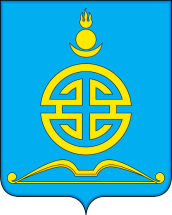 АДМИНИСТРАЦИЯГОРОДСКОГО ОКРУГА «ПОСЕЛОК АГИНСКОЕ»П О С Т А Н О В Л Е Н И Е«   __11___ »  декабря   2020  года			                   	         №   __624_Об изменении способа приватизациимуниципального                 имущества, находящегося     в      муниципальной собственности    «Поселок Агинское»	В соответствии Федерального закона от  21.12.2001 года № 178-ФЗ «О приватизации государственного и муниципального имущества», Постановления  Правительства Российской Федерации от 22.07.2002 года № 549  «Об утверждении положения об организации продажи государственного или муниципального имущества посредством публичного предложения», Постановления  Правительства  РФ от 27.08.2012 года № 860 «Об организации и проведении продажи государственного или муниципального имущества в электронной форме»,  Решения Думы городского округа «Поселок Агинское» от 27.12.2018 года  №78 «Об утверждении прогнозного плана (программы) приватизации имущества городского округа «Поселок Агинское» на 2019-2021 годы» в связи с тем, что аукцион по продаже муниципального имущества, признан несостоявшимся,  п о с т а н о в л я е т:1. Провести аукцион  на электронной торговой площадке  https://www.rts-tender.ru/   посредством публичного предложения  продажу муниципального имущества, согласно  приложению №1. 2. Утвердить: 2.1. Информационное сообщение о продаже муниципального имущества посредством публичного предложения (Приложение № 2);2.2. Проект договора купли-продажи имущества (Приложение № 3).	3.  Управлению экономики и  имущества администрации городского округа «Поселок Агинское»:3.1. Разместить информационное сообщение о продаже муниципального имущества посредством публичного предложения на электронной торговой площадке  https://www.rts-tender.ru/,  на официальном сайте торгов torgi.gov.ru, на официальном  сайте администрации городского округа «Поселок Агинское»  http://go-aginskoe.ru; 3.2. Оформить с покупателем договор купли-продажи муниципального имущества.	4. Контроль за исполнением настоящего постановления  возложить на заместителя Главы  городского округа «Поселок Агинское» по финансово-экономическим вопросам Чимитова Г.Н.Глава  городского округа«Поселок Агинское»                                                                        А.С. ДашинИсп. Бардуева Ц.Б 8(30239) 37305Приложение №1к постановлению  администрации городского  округа  «Поселок Агинское» «_____» ________ 2020 г. № ______Перечень муниципального имущества, подлежащего  продаже на электронной торговой площадке посредством публичного предложения